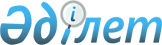 Сарыағаш аудандық мәслихатының кейбір шешімдерінің күші жойылды деп тану туралыОңтүстік Қазақстан облысы Сарыағаш аудандық мәслихатының 2015 жылғы 26 маусымдағы № 41-370-V шешімі

      Қазақстан Республикасының «Қазақстан Республикасындағы жергілікті мемлекеттік басқару және өзін-өзі басқару туралы» Заңының 7 бабының 5 тармағына сәйкес, Сарыағаш аудандық мәслихаты ШЕШІМ ҚАБЫЛДАДЫ:



      Сарыағаш аудандық мәслихатының төмендегі шешімдерінің күші жойылды деп танылсын:



      1) 2013 жылғы 18 қазандағы № 21-173-V «Әлеуметтік көмек көрсетудің, оның мөлшерлерін белгілеудің және мұқтаж азаматтардың жекелеген санаттарының тізбесін айқындаудың қағидасын бекіту туралы» (Нормативтік құқықтық актілерді мемлекеттік тіркеу тізілімінде № 2398 тіркелген, «Сарыағаш» газетінде 2013 жылғы 15 қарашада жарияланған);



      2) 2014 жылғы 20 ақпандағы № 28-214-V «Сарыағаш аудандық мәслихатының 2013 жылғы 18 қазандағы № 21-173-V «Әлеуметтік көмек көрсетудің, оның мөлшерлерін белгілеудің және мұқтаж азаматтардың жекелеген санаттарының тізбесін айқындаудың қағидасын бекіту туралы» шешіміне толықтыру енгізу туралы» (Нормативтік құқықтық актілерді мемлекеттік тіркеу тізілімінде № 2570 тіркелген, «Сарыағаш» газетінде 2014 жылғы 11 сәуірде жарияланған);



      3) 2015 жылғы 27 наурыздағы № 40-343-V «Әлеуметтік көмек көрсетудің, оның мөлшерлерін белгілеудің және мұқтаж азаматтардың жекелеген санаттарының тізбесін айқындаудың қағидасын бекіту туралы» Сарыағаш аудандық мәслихатының 2013 жылғы 18 қазандағы № 21-173-V шешіміне өзгерістер енгізу туралы» (Нормативтік құқықтық актілерді мемлекеттік тіркеу тізілімінде № 3139 тіркелген, «Сарыағаш» газетінде 2015 жылғы 24 сәуірде жарияланған).            Аудандық мәслихат сессиясының төрағасы     Ә.Баратов

      

      Аудандық мәслихат хатшысы                  Б.Садықов
					© 2012. Қазақстан Республикасы Әділет министрлігінің «Қазақстан Республикасының Заңнама және құқықтық ақпарат институты» ШЖҚ РМК
				